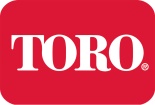 TFS FLOW SENSOR	The Flow Sensor shall detect in flows from 1.2 gpm (1/2” model) to 500 gpm (4” model). The pulse frequency of the sensor shall give 3.2 to 200 Hz. The pressure rating shall be up to 150 psi for ½’- 1” models (Schedule 40 PVC), with a velocity range of 2’-20’ per second. The 1 ½” – 4” models (Schedule 80 PVC) shall have a pressure rating up to 100 psi, and a velocity range of 0.5’-30’ per second. The sensing temperature rating shall be up to 140 ̊ F (60 ̊ C).. The warranty shall be up to two years. The Flow Sensor is compatible with frequency output compatible (competitive) controllers.The flow sensor shall be model number _________________ and shall be manufactured by The Toro Company, Irrigation Division, Riverside, California, USA.END OF SECTION